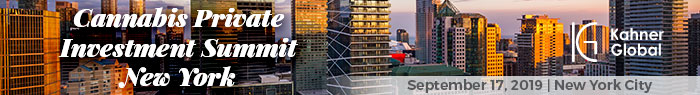 Conference DetailsKahner Global’s 5th Annual Cannabis Private Investment Summit: A Family Office Series will be taking place September 17, 2019 at Duane Morris, New York, NY. This is the leading cannabis investing educational summit exclusively offered to ultra high net worth investors and family offices.Location: Duane Morris1540 BroadwayNew York, NY 10036Featuring:Networking breakfast & lunch, refreshment break, and exclusive cocktail reception at a private penthouse residenceEducational sessionsPeer-to-peer networkingSpecial guest speakers Exclusive Access to Investment Experts Attendees:Family OfficesAccredited InvestorsAngel InvestorsWealth managersVenture Capital FundsPrivate Equity FundsCannabis companiesAgendaFor more information, please contact us at info@kahnerglobal.com or visit www.cannabrunch.net8:15-9:25amBreakfast, Registration & MinglingSponsored by: Duane Morris9:30-9:35Chairman opening remarks: JJ McKay, Founder/Publisher, The Fresh Toast Noa Kahner, CEO, Kahner Global9:35-10:20An Overview of the Legal Marijuana Industry in the U.S.Moderator:Matt Karnes, Founder, GreenWave AdvisorsPanelists:David N. Feldman, Partner, Duane Morris LLPMichael Weiner, Partner, Dorsey & WhitneyLiz Krueger, New York State SenatorIra Weinstein, Managing Principal, CohnReznick10:20am-11:00amCannabis Investing vs. Mainstream InvestingModerator:Anthony Gordon, Gordon Family OfficePanelists:Andi Goldman, Equitas Partners FundRob Sechrist, President, Pelorus Equity GroupScott Gordon, CEO, Silver Spike Capital11:00am-11:30amMedical Marijuana & CBDModerator: Tiki Barber, CHIEF BUSINESS DEVELOPMENT OFFICER & CO-FOUNDER, Grove Group, and former NFL PlayerSpeaker: Kai Nygard, Nygard Family OfficeDoug Sommerville, CEO, PlantEXT Ltd.11:30pm-12:35pm Investor Pitch Session5 companies will each pitch for 7 minutes with a winner announced at the endJudges:Ryan Ansin, Ansin InvestmentsJonathan R. Zamir, Amber EquitiesMichael J. Willner, Esq., President/CEO, Willner Capital, Inc.Companies:DNA MEDPlantEXT Ltd.EXM CeuticalsMagical BrandsCBD ExportPhylos12:35pm-1:35pmNetworking Lunch Sponsored by:Duane MorrisPitch Contest Winner Announced1:40pm-1:55pmKeynote: The Institutional View on Cannabis InvestingAnthony Scaramucci, Managing Partner, Skybridge,Chairman, SALT1:55pm-2:05pmA New Approach to Distribution Channel DevelopmentKevin Shin, CEO/Co-founder, Grove Group Management, Inc.2:05pm-2:50pmBenefits of a Cannabis FundSpecial Considerations for investing in cannabisModerator:John J. Pinto, CFA, Hinsdale LLC Panelists:Matt Hawkins, Managing Partner, Cresco Capital PartnersLindy Snider, Founder, LindiskinPaul R. Penney, CPA, Managing Director & Chief Investment Officer, RiverForce PartnersChristian Hageseth, Chairman & CEO, OCG, Inc2:50-3:30pmInvesting in Cannabis TechnologyModerator:Matt Bogumill, Private InvestorPanelists:Ryan Ansin, Ansin Investments Hugo M Alves, President, Auxly Cannabis Group Inc.Bruce Linton3:30-3:45pmRefreshment Break 3:45-4:30pmWhat’s the Future of Cannabis Branding?Moderator:Jeanne M. Sullivan, General Partner, The Arcview Venture FundPanelists:Michael Apstein, Founding Partner, Primary Growth PartnersLily Colley, Founder, LC Management Cannabis Consulting ServiceAlex Fang, CEO, Sublime CannaTripp Keber, CEO, EXM Ceuticals4:30-5:10pmFamily Office RoundtableCannabis Investment Predictions & Insights for 2020 & 2021What’s unique in Terms for CannabisModerator:Matthew Bender, Thomas H. Lee CapitalPanelists:Douglas J. Hannah, Partner, Silverleaf Venture PartnersAlice Globus, Globus Family OfficeKevin McGovern, CEO, McGovern CapitalMurray Huneke, Managing Director, Northpoint Advisors5:10-5:15pmClosing Remarks 5:30-7:30pmCocktail Reception at a Private PenthouseSponsored by:Duane Morris